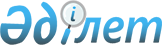 Об организации общественных работ в Есильском районе на 2013 год
					
			Утративший силу
			
			
		
					Постановление акимата Есильского района Акмолинской области от 19 декабря 2012 года № А-12/536. Зарегистрировано Департаментом юстиции Акмолинской области 23 января 2013 года № 3631. Утратило силу в связи с истечением срока применения - (письмо руководителя аппарата акима Есильского района Акмолинской области от 31 января 2014 года № 04/ш-140)      Сноска. Утратило силу в связи с истечением срока применения - (письмо руководителя аппарата акима Есильского района Акмолинской области от 31.01.2014 № 04/ш-140).      Примечание РЦПИ.

      В тексте документа сохранена пунктуация и орфография оригинала.

      В соответствии с Законом Республики Казахстан от 23 января 2001 года «О местном государственном управлении и самоуправлении в Республике Казахстан», статьей 20 Закона Республики Казахстан от 23 января 2001 года «О занятости населения», пунктами 7, 8 Правил организации и финансирования общественных работ, утвержденными постановлением Правительства Республики Казахстан от 19 июня 2001 года № 836, акимат Есильского района ПОСТАНОВЛЯЕТ:



      1. Организовать общественные работы в Есильском районе на 2013 год.



      2. Утвердить перечень организаций, в которых будут организованы общественные работы, виды, объемы, конкретные условия общественных работ, размеры оплаты труда участников и источники финансирования, определить спрос и предложения на общественные работы по Есильскому району на 2013 год согласно приложения.



      3. Контроль за исполнением настоящего постановления акимата Есильского района возложить на заместителя акима Есильского района Агымбаеву С.К.



      4. Настоящее постановление акимата Есильского района вступает в силу со дня государственной регистрации в Департаменте юстиции Акмолинской области и вводится в действие со дня официального опубликования.      Аким Есильского района                     К.Рахметов

Приложение 

Перечень организаций, в которых будут проводиться общественные работы, виды, объемы и конкретные условия общественных работ, размеры оплаты труда участников и источники их финансирования, спрос и предложения на общественные работы по Есильскому району на 2013 годпродолжение таблицы
					© 2012. РГП на ПХВ «Институт законодательства и правовой информации Республики Казахстан» Министерства юстиции Республики Казахстан
				№Наименование организацийВиды общественных работОбъем работ1Государственное учреждение «Аппарат акима города Есиль Есильского района Акмолинской области»Подворный обход7200 дворов1Государственное учреждение «Аппарат акима города Есиль Есильского района Акмолинской области»Помощь в обработке документов, ведение и регистрация входящих и исходящих документов и подшивка документов.21000 документов1Государственное учреждение «Аппарат акима города Есиль Есильского района Акмолинской области»Помощь в работе с социальными картами.18000 документов1Государственное учреждение «Аппарат акима города Есиль Есильского района Акмолинской области»Курьерская работа18000 документов1Государственное учреждение «Аппарат акима города Есиль Есильского района Акмолинской области»Оказание помощи в ремонтных работах15000 квадратных метров1Государственное учреждение «Аппарат акима города Есиль Есильского района Акмолинской области»Оформление документов при проведении приписки допризывной молодежи, помощь в проведении призывной комиссии, разноска извещений.21000 документов1Государственное учреждение «Аппарат акима города Есиль Есильского района Акмолинской области»Помощь в организации общественного порядка.8 объектов2Государственное коммунальное предприятие на праве хозяйственного ведения «Есильский горкомхоз» при аппарате акима города ЕсильУборка территории.300000 квадратных метров2Государственное коммунальное предприятие на праве хозяйственного ведения «Есильский горкомхоз» при аппарате акима города ЕсильОказание помощи в ремонтных работах зданий, дорог, коммуникаций.30000 квадратных метров2Государственное коммунальное предприятие на праве хозяйственного ведения «Есильский горкомхоз» при аппарате акима города ЕсильБлагоустройство и озеленение города.28800 квадратных метров2Государственное коммунальное предприятие на праве хозяйственного ведения «Есильский горкомхоз» при аппарате акима города ЕсильЕжедневное содержание мусорных контейнеров и прилегающих к ним территорий.24000 квадратных метров2Государственное коммунальное предприятие на праве хозяйственного ведения «Есильский горкомхоз» при аппарате акима города ЕсильПомощь в отопительной системе зданий, сооружений и других объектов социальной сферы во время отопительного сезона.8 объектов3Государственное учреждение «Аппарат акима Есильского района Акмолинской области»Помощь в обработке документов, ведение и регистрация входящих и исходящих документов и подшивка документов.1500 документов3Государственное учреждение «Аппарат акима Есильского района Акмолинской области»Курьерская работа3000 документов4Государственное учреждение «Аппарат акима Зареченского сельского округа Есильского района»Благоустройство и озеленение.9600 квадратных метров4Государственное учреждение «Аппарат акима Зареченского сельского округа Есильского района»Уборка территории12000 квадратных метров4Государственное учреждение «Аппарат акима Зареченского сельского округа Есильского района»Курьерская работа3000 документов4Государственное учреждение «Аппарат акима Зареченского сельского округа Есильского района»Помощь в технической обработке документов3000 документов4Государственное учреждение «Аппарат акима Зареченского сельского округа Есильского района»Помощь в ветеринарной обработке животных1800 голов5Государственное учреждение «Аппарат акима Двуреченского сельского округа Есильского района»Помощь в обработке документов.3000 документов5Государственное учреждение «Аппарат акима Двуреченского сельского округа Есильского района»Помощь в работе с социальными картами.3000 документов5Государственное учреждение «Аппарат акима Двуреченского сельского округа Есильского района»Уборка территории24000 квадратных метров5Государственное учреждение «Аппарат акима Двуреченского сельского округа Есильского района»Оказание помощи в ремонтных работах9000 квадратных метров5Государственное учреждение «Аппарат акима Двуреченского сельского округа Есильского района»Подворный обход1200 дворов6Государственное учреждение «Аппарат акима Биртальского сельского округа Есильского района»Подворный обход1800 дворов6Государственное учреждение «Аппарат акима Биртальского сельского округа Есильского района»Помощь в обработке документов.3000 документов6Государственное учреждение «Аппарат акима Биртальского сельского округа Есильского района»Помощь в работе с социальными картами.3000 документов6Государственное учреждение «Аппарат акима Биртальского сельского округа Есильского района»Уборка территории36000 квадратных метров6Государственное учреждение «Аппарат акима Биртальского сельского округа Есильского района»Помощь в отоплении акимата5 объектов6Государственное учреждение «Аппарат акима Биртальского сельского округа Есильского района»Помощь в ветеринарной обработке животных1800 голов7Государственное учреждение «Аппарат акима Красивинского сельского округа Есильского района»Подворный обход2400 дворов7Государственное учреждение «Аппарат акима Красивинского сельского округа Есильского района»Помощь в обработке документов.3000 документов7Государственное учреждение «Аппарат акима Красивинского сельского округа Есильского района»Помощь в работе с социальными картами.3000 документов7Государственное учреждение «Аппарат акима Красивинского сельского округа Есильского района»Курьерская работа6000 документов7Государственное учреждение «Аппарат акима Красивинского сельского округа Есильского района»Уборка территории180000 квадратных метров8Государственное учреждение «Аппарат акима Знаменского сельского округа Есильского района»Подворный обход2400 дворов8Государственное учреждение «Аппарат акима Знаменского сельского округа Есильского района»Помощь в обработке документов.3000 документов8Государственное учреждение «Аппарат акима Знаменского сельского округа Есильского района»Помощь в работе с социальными картами.1500 документов8Государственное учреждение «Аппарат акима Знаменского сельского округа Есильского района»Курьерская работа3000 документов8Государственное учреждение «Аппарат акима Знаменского сельского округа Есильского района»Уборка территории24000 квадратных метров8Государственное учреждение «Аппарат акима Знаменского сельского округа Есильского района»Помощь в ветеринарной обработке животных1200 голов9Государственное учреждение «Аппарат акима поселка Красногорский Есильского района»Подворный обход2400 дворов9Государственное учреждение «Аппарат акима поселка Красногорский Есильского района»Помощь в обработке документов.10500 документов9Государственное учреждение «Аппарат акима поселка Красногорский Есильского района»Помощь в работе с социальными картами.1500 документов9Государственное учреждение «Аппарат акима поселка Красногорский Есильского района»Курьерская работа4500 документов9Государственное учреждение «Аппарат акима поселка Красногорский Есильского района»Уборка территории162000 квадратных метров9Государственное учреждение «Аппарат акима поселка Красногорский Есильского района»Помощь в организации общественного порядка.3 объекта9Государственное учреждение «Аппарат акима поселка Красногорский Есильского района»Помощь в ветеринарной обработке животных1200 голов9Государственное учреждение «Аппарат акима поселка Красногорский Есильского района»Оказание помощи в ремонтных работах15000 квадратных метров10Государственное учреждение «Аппарат акима села Аксай Есильского района»Подворный обход1200 дворов10Государственное учреждение «Аппарат акима села Аксай Есильского района»Помощь в обработке документов.3000 документов10Государственное учреждение «Аппарат акима села Аксай Есильского района»Помощь в работе с социальными картами.1500 документов10Государственное учреждение «Аппарат акима села Аксай Есильского района»Курьерская работа1500 документов10Государственное учреждение «Аппарат акима села Аксай Есильского района»Уборка территории24000 квадратных метров11Государственное учреждение «Аппарат акима Бузулукского сельского округа Есильского района»Подворный обход600 дворов11Государственное учреждение «Аппарат акима Бузулукского сельского округа Есильского района»Помощь в обработке документов.3000 документов11Государственное учреждение «Аппарат акима Бузулукского сельского округа Есильского района»Курьерская работа3000 документов11Государственное учреждение «Аппарат акима Бузулукского сельского округа Есильского района»Уборка территории36000 квадратных метров11Государственное учреждение «Аппарат акима Бузулукского сельского округа Есильского района»Помощь в отоплении акимата2 объекта11Государственное учреждение «Аппарат акима Бузулукского сельского округа Есильского района»Помощь в ветеринарной обработке животных1200 голов12Государственное учреждение «Аппарат акима Жаныспайского сельского округа Есильского района»Подворный обход600 дворов12Государственное учреждение «Аппарат акима Жаныспайского сельского округа Есильского района»Помощь в обработке документов.4500 документов12Государственное учреждение «Аппарат акима Жаныспайского сельского округа Есильского района»Уборка территории48000 квадратных метров13Государственное учреждение «Аппарат акима Каракольского сельского округа Есильского района»Подворный обход600 дворов13Государственное учреждение «Аппарат акима Каракольского сельского округа Есильского района»Помощь в обработке документов.3000 документов13Государственное учреждение «Аппарат акима Каракольского сельского округа Есильского района»Помощь в работе с социальными картами.1500 документов13Государственное учреждение «Аппарат акима Каракольского сельского округа Есильского района»Курьерская работа1500 документов13Государственное учреждение «Аппарат акима Каракольского сельского округа Есильского района»Уборка территории24000 квадратных метров13Государственное учреждение «Аппарат акима Каракольского сельского округа Есильского района»Помощь в отоплении акимата1 объект13Государственное учреждение «Аппарат акима Каракольского сельского округа Есильского района»Помощь в ветеринарной обработке животных600 голов14Государственное учреждение «Аппарат акима села Курское Есильского района»Подворный обход1200 дворов14Государственное учреждение «Аппарат акима села Курское Есильского района»Помощь в обработке документов.6000 документов14Государственное учреждение «Аппарат акима села Курское Есильского района»Помощь в работе с социальными картами.1500 документов14Государственное учреждение «Аппарат акима села Курское Есильского района»Курьерская работа1500 документов14Государственное учреждение «Аппарат акима села Курское Есильского района»Уборка территории36000 квадратных метров15Государственное учреждение «Аппарат акима села Московское Есильского района»Подворный обход600 дворов15Государственное учреждение «Аппарат акима села Московское Есильского района»Помощь в обработке документов.1500 документов15Государственное учреждение «Аппарат акима села Московское Есильского района»Помощь в работе с социальными картами.1500 документов15Государственное учреждение «Аппарат акима села Московское Есильского района»Курьерская работа1500 документов15Государственное учреждение «Аппарат акима села Московское Есильского района»Уборка территории24000 квадратных метров16Государственное учреждение «Аппарат акима села Орловка Есильского района»Подворный обход600 дворов16Государственное учреждение «Аппарат акима села Орловка Есильского района»Помощь в обработке документов.1500 документов16Государственное учреждение «Аппарат акима села Орловка Есильского района»Помощь в работе с социальными картами.1500 документов16Государственное учреждение «Аппарат акима села Орловка Есильского района»Курьерская работа1500 документов16Государственное учреждение «Аппарат акима села Орловка Есильского района»Уборка территории24000 квадратных метров17Государственное учреждение «Аппарат акима села Раздольное Есильского района»Подворный обход600 двора17Государственное учреждение «Аппарат акима села Раздольное Есильского района»Помощь в обработке документов.3000 документов17Государственное учреждение «Аппарат акима села Раздольное Есильского района»Помощь в работе с социальными картами.1500 документов17Государственное учреждение «Аппарат акима села Раздольное Есильского района»Курьерская работа1500 документов17Государственное учреждение «Аппарат акима села Раздольное Есильского района»Уборка территории36000 квадратных метров17Государственное учреждение «Аппарат акима села Раздольное Есильского района»Помощь в отоплении акимата2 объекта17Государственное учреждение «Аппарат акима села Раздольное Есильского района»Помощь в ветеринарной обработке животных600 голов18Государственное учреждение «Аппарат акима села Свободное Есильского района»Подворный обход1200 дворов18Государственное учреждение «Аппарат акима села Свободное Есильского района»Помощь в обработке документов.3000 документов18Государственное учреждение «Аппарат акима села Свободное Есильского района»Помощь в работе с социальными картами.3000 документов18Государственное учреждение «Аппарат акима села Свободное Есильского района»Курьерская работа3000 документов 18Государственное учреждение «Аппарат акима села Свободное Есильского района»Уборка территории186000 квадратных метров18Государственное учреждение «Аппарат акима села Свободное Есильского района»Помощь в ветеринарной обработке животных1200 голов19Государственное учреждение «Аппарат акима села Ярославка Есильского района»Подворный обход600 дворов19Государственное учреждение «Аппарат акима села Ярославка Есильского района»Помощь в обработке документов.3000 документов19Государственное учреждение «Аппарат акима села Ярославка Есильского района»Помощь в работе с социальными картами.1500 документов19Государственное учреждение «Аппарат акима села Ярославка Есильского района»Курьерская работа1500 документов19Государственное учреждение «Аппарат акима села Ярославка Есильского района»Уборка территории18000 квадратных метров20Государственное учреждение «Аппарат акима Юбилейного сельского округа Есильского района»Подворный обход1200 дворов20Государственное учреждение «Аппарат акима Юбилейного сельского округа Есильского района»Помощь в обработке документов.4500 документов20Государственное учреждение «Аппарат акима Юбилейного сельского округа Есильского района»Помощь в работе с социальными картами.3000 документов20Государственное учреждение «Аппарат акима Юбилейного сельского округа Есильского района»Курьерская работа1500 документов20Государственное учреждение «Аппарат акима Юбилейного сельского округа Есильского района»Уборка территории30000 квадратных метров20Государственное учреждение «Аппарат акима Юбилейного сельского округа Есильского района»Помощь в ветеринарной обработке животных1200 головСпросПредложениеУсловия общественных работРазмеры оплаты трудаИсточник финансирования1212Согласно договора заключенного в соответствии с действующим трудовым законодательством Республики КазахстанВ размере минимальной заработной платыРайонный бюджет1414Согласно договора заключенного в соответствии с действующим трудовым законодательством Республики КазахстанВ размере минимальной заработной платыРайонный бюджет1212Согласно договора заключенного в соответствии с действующим трудовым законодательством Республики КазахстанВ размере минимальной заработной платыРайонный бюджет1212Согласно договора заключенного в соответствии с действующим трудовым законодательством Республики КазахстанВ размере минимальной заработной платыРайонный бюджет55Согласно договора заключенного в соответствии с действующим трудовым законодательством Республики КазахстанВ размере минимальной заработной платыРайонный бюджет1414Согласно договора заключенного в соответствии с действующим трудовым законодательством Республики КазахстанВ размере минимальной заработной платыРайонный бюджет55Согласно договора заключенного в соответствии с действующим трудовым законодательством Республики КазахстанВ размере минимальной заработной платыРайонный бюджет5050Согласно договора заключенного в соответствии с действующим трудовым законодательством Республики КазахстанВ размере минимальной заработной платыРайонный бюджет1010Согласно договора заключенного в соответствии с действующим трудовым законодательством Республики КазахстанВ размере минимальной заработной платыРайонный бюджет66Согласно договора заключенного в соответствии с действующим трудовым законодательством Республики КазахстанВ размере минимальной заработной платыРайонный бюджет55Согласно договора заключенного в соответствии с действующим трудовым законодательством Республики КазахстанВ размере минимальной заработной платыРайонный бюджет55Согласно договора заключенного в соответствии с действующим трудовым законодательством Республики КазахстанВ размере минимальной заработной платыРайонный бюджет11Согласно договора заключенного в соответствии с действующим трудовым законодательством Республики КазахстанВ размере минимальной заработной платыРайонный бюджет22Согласно договора заключенного в соответствии с действующим трудовым законодательством Республики КазахстанВ размере минимальной заработной платыРайонный бюджет22Согласно договора заключенного в соответствии с действующим трудовым законодательством Республики КазахстанВ размере минимальной заработной платыРайонный бюджет22Согласно договора заключенного в соответствии с действующим трудовым законодательством Республики КазахстанВ размере минимальной заработной платыРайонный бюджет22Согласно договора заключенного в соответствии с действующим трудовым законодательством Республики КазахстанВ размере минимальной заработной платыРайонный бюджет22Согласно договора заключенного в соответствии с действующим трудовым законодательством Республики КазахстанВ размере минимальной заработной платыРайонный бюджет33Согласно договора заключенного в соответствии с действующим трудовым законодательством Республики КазахстанВ размере минимальной заработной платыРайонный бюджет22Согласно договора заключенного в соответствии с действующим трудовым законодательством Республики КазахстанВ размере минимальной заработной платыРайонный бюджет22Согласно договора заключенного в соответствии с действующим трудовым законодательством Республики КазахстанВ размере минимальной заработной платыРайонный бюджет44Согласно договора заключенного в соответствии с действующим трудовым законодательством Республики КазахстанВ размере минимальной заработной платыРайонный бюджет33Согласно договора заключенного в соответствии с действующим трудовым законодательством Республики КазахстанВ размере минимальной заработной платыРайонный бюджет22Согласно договора заключенного в соответствии с действующим трудовым законодательством Республики КазахстанВ размере минимальной заработной платыРайонный бюджет33Согласно договора заключенного в соответствии с действующим трудовым законодательством Республики КазахстанВ размере минимальной заработной платыРайонный бюджет22Согласно договора заключенного в соответствии с действующим трудовым законодательством Республики КазахстанВ размере минимальной заработной платыРайонный бюджет22Согласно договора заключенного в соответствии с действующим трудовым законодательством Республики КазахстанВ размере минимальной заработной платыРайонный бюджет66Согласно договора заключенного в соответствии с действующим трудовым законодательством Республики КазахстанВ размере минимальной заработной платыРайонный бюджет55Согласно договора заключенного в соответствии с действующим трудовым законодательством Республики КазахстанВ размере минимальной заработной платыРайонный бюджет33Согласно договора заключенного в соответствии с действующим трудовым законодательством Республики КазахстанВ размере минимальной заработной платыРайонный бюджет44Согласно договора заключенного в соответствии с действующим трудовым законодательством Республики КазахстанВ размере минимальной заработной платыРайонный бюджет22Согласно договора заключенного в соответствии с действующим трудовым законодательством Республики КазахстанВ размере минимальной заработной платыРайонный бюджет22Согласно договора заключенного в соответствии с действующим трудовым законодательством Республики КазахстанВ размере минимальной заработной платыРайонный бюджет44Согласно договора заключенного в соответствии с действующим трудовым законодательством Республики КазахстанВ размере минимальной заработной платыРайонный бюджет3030Согласно договора заключенного в соответствии с действующим трудовым законодательством Республики КазахстанВ размере минимальной заработной платыРайонный бюджет44Согласно договора заключенного в соответствии с действующим трудовым законодательством Республики КазахстанВ размере минимальной заработной платыРайонный бюджет22Согласно договора заключенного в соответствии с действующим трудовым законодательством Республики КазахстанВ размере минимальной заработной платыРайонный бюджет11Согласно договора заключенного в соответствии с действующим трудовым законодательством Республики КазахстанВ размере минимальной заработной платыРайонный бюджет22Согласно договора заключенного в соответствии с действующим трудовым законодательством Республики КазахстанВ размере минимальной заработной платыРайонный бюджет44Согласно договора заключенного в соответствии с действующим трудовым законодательством Республики КазахстанВ размере минимальной заработной платыРайонный бюджет22Согласно договора заключенного в соответствии с действующим трудовым законодательством Республики КазахстанВ размере минимальной заработной платыРайонный бюджет44Согласно договора заключенного в соответствии с действующим трудовым законодательством Республики КазахстанВ размере минимальной заработной платыРайонный бюджет77Согласно договора заключенного в соответствии с действующим трудовым законодательством Республики КазахстанВ размере минимальной заработной платыРайонный бюджет11Согласно договора заключенного в соответствии с действующим трудовым законодательством Республики КазахстанВ размере минимальной заработной платыРайонный бюджет33Согласно договора заключенного в соответствии с действующим трудовым законодательством Республики КазахстанВ размере минимальной заработной платыРайонный бюджет2727Согласно договора заключенного в соответствии с действующим трудовым законодательством Республики КазахстанВ размере минимальной заработной платыРайонный бюджет33Согласно договора заключенного в соответствии с действующим трудовым законодательством Республики КазахстанВ размере минимальной заработной платыРайонный бюджет22Согласно договора заключенного в соответствии с действующим трудовым законодательством Республики КазахстанВ размере минимальной заработной платыРайонный бюджет55Согласно договора заключенного в соответствии с действующим трудовым законодательством Республики КазахстанВ размере минимальной заработной платыРайонный бюджет22Согласно договора заключенного в соответствии с действующим трудовым законодательством Республики КазахстанВ размере минимальной заработной платыРайонный бюджет22Согласно договора заключенного в соответствии с действующим трудовым законодательством Республики КазахстанВ размере минимальной заработной платыРайонный бюджет11Согласно договора заключенного в соответствии с действующим трудовым законодательством Республики КазахстанВ размере минимальной заработной платыРайонный бюджет11Согласно договора заключенного в соответствии с действующим трудовым законодательством Республики КазахстанВ размере минимальной заработной платыРайонный бюджет44Согласно договора заключенного в соответствии с действующим трудовым законодательством Республики КазахстанВ размере минимальной заработной платыРайонный бюджет11Согласно договора заключенного в соответствии с действующим трудовым законодательством Республики КазахстанВ размере минимальной заработной платыРайонный бюджет22Согласно договора заключенного в соответствии с действующим трудовым законодательством Республики КазахстанВ размере минимальной заработной платыРайонный бюджет22Согласно договора заключенного в соответствии с действующим трудовым законодательством Республики КазахстанВ размере минимальной заработной платыРайонный бюджет66Согласно договора заключенного в соответствии с действующим трудовым законодательством Республики КазахстанВ размере минимальной заработной платыРайонный бюджет22Согласно договора заключенного в соответствии с действующим трудовым законодательством Республики КазахстанВ размере минимальной заработной платыРайонный бюджет22Согласно договора заключенного в соответствии с действующим трудовым законодательством Республики КазахстанВ размере минимальной заработной платыРайонный бюджет11Согласно договора заключенного в соответствии с действующим трудовым законодательством Республики КазахстанВ размере минимальной заработной платыРайонный бюджет33Согласно договора заключенного в соответствии с действующим трудовым законодательством Республики КазахстанВ размере минимальной заработной платыРайонный бюджет88Согласно договора заключенного в соответствии с действующим трудовым законодательством Республики КазахстанВ размере минимальной заработной платыРайонный бюджет11Согласно договора заключенного в соответствии с действующим трудовым законодательством Республики КазахстанВ размере минимальной заработной платыРайонный бюджет22Согласно договора заключенного в соответствии с действующим трудовым законодательством Республики КазахстанВ размере минимальной заработной платыРайонный бюджет11Согласно договора заключенного в соответствии с действующим трудовым законодательством Республики КазахстанВ размере минимальной заработной платыРайонный бюджет11Согласно договора заключенного в соответствии с действующим трудовым законодательством Республики КазахстанВ размере минимальной заработной платыРайонный бюджет44Согласно договора заключенного в соответствии с действующим трудовым законодательством Республики КазахстанВ размере минимальной заработной платыРайонный бюджет11Согласно договора заключенного в соответствии с действующим трудовым законодательством Республики КазахстанВ размере минимальной заработной платыРайонный бюджет11Согласно договора заключенного в соответствии с действующим трудовым законодательством Республики КазахстанВ размере минимальной заработной платыРайонный бюджет22Согласно договора заключенного в соответствии с действующим трудовым законодательством Республики КазахстанВ размере минимальной заработной платыРайонный бюджет44Согласно договора заключенного в соответствии с действующим трудовым законодательством Республики КазахстанВ размере минимальной заработной платыРайонный бюджет11Согласно договора заключенного в соответствии с действующим трудовым законодательством Республики КазахстанВ размере минимальной заработной платыРайонный бюджет11Согласно договора заключенного в соответствии с действующим трудовым законодательством Республики КазахстанВ размере минимальной заработной платыРайонный бюджет66Согласно договора заключенного в соответствии с действующим трудовым законодательством Республики КазахстанВ размере минимальной заработной платыРайонный бюджет11Согласно договора заключенного в соответствии с действующим трудовым законодательством Республики КазахстанВ размере минимальной заработной платыРайонный бюджет11Согласно договора заключенного в соответствии с действующим трудовым законодательством Республики КазахстанВ размере минимальной заработной платыРайонный бюджет11Согласно договора заключенного в соответствии с действующим трудовым законодательством Республики КазахстанВ размере минимальной заработной платыРайонный бюджет11Согласно договора заключенного в соответствии с действующим трудовым законодательством Республики КазахстанВ размере минимальной заработной платыРайонный бюджет44Согласно договора заключенного в соответствии с действующим трудовым законодательством Республики КазахстанВ размере минимальной заработной платыРайонный бюджет11Согласно договора заключенного в соответствии с действующим трудовым законодательством Республики КазахстанВ размере минимальной заработной платыРайонный бюджет11Согласно договора заключенного в соответствии с действующим трудовым законодательством Республики КазахстанВ размере минимальной заработной платыРайонный бюджет11Согласно договора заключенного в соответствии с действующим трудовым законодательством Республики КазахстанВ размере минимальной заработной платыРайонный бюджет11Согласно договора заключенного в соответствии с действующим трудовым законодательством Республики КазахстанВ размере минимальной заработной платыРайонный бюджет44Согласно договора заключенного в соответствии с действующим трудовым законодательством Республики КазахстанВ размере минимальной заработной платыРайонный бюджет11Согласно договора заключенного в соответствии с действующим трудовым законодательством Республики КазахстанВ размере минимальной заработной платыРайонный бюджет22Согласно договора заключенного в соответствии с действующим трудовым законодательством Республики КазахстанВ размере минимальной заработной платыРайонный бюджет11Согласно договора заключенного в соответствии с действующим трудовым законодательством Республики КазахстанВ размере минимальной заработной платыРайонный бюджет11Согласно договора заключенного в соответствии с действующим трудовым законодательством Республики КазахстанВ размере минимальной заработной платыРайонный бюджет66Согласно договора заключенного в соответствии с действующим трудовым законодательством Республики КазахстанВ размере минимальной заработной платыРайонный бюджет22Согласно договора заключенного в соответствии с действующим трудовым законодательством Республики КазахстанВ размере минимальной заработной платыРайонный бюджет11Согласно договора заключенного в соответствии с действующим трудовым законодательством Республики КазахстанВ размере минимальной заработной платыРайонный бюджет22Согласно договора заключенного в соответствии с действующим трудовым законодательством Республики КазахстанВ размере минимальной заработной платыРайонный бюджет22Согласно договора заключенного в соответствии с действующим трудовым законодательством Республики КазахстанВ размере минимальной заработной платыРайонный бюджет22Согласно договора заключенного в соответствии с действующим трудовым законодательством Республики КазахстанВ размере минимальной заработной платыРайонный бюджет22Согласно договора заключенного в соответствии с действующим трудовым законодательством Республики КазахстанВ размере минимальной заработной платыРайонный бюджет3131Согласно договора заключенного в соответствии с действующим трудовым законодательством Республики КазахстанВ размере минимальной заработной платыРайонный бюджет22Согласно договора заключенного в соответствии с действующим трудовым законодательством Республики КазахстанВ размере минимальной заработной платыРайонный бюджет11Согласно договора заключенного в соответствии с действующим трудовым законодательством Республики КазахстанВ размере минимальной заработной платыРайонный бюджет22Согласно договора заключенного в соответствии с действующим трудовым законодательством Республики КазахстанВ размере минимальной заработной платыРайонный бюджет11Согласно договора заключенного в соответствии с действующим трудовым законодательством Республики КазахстанВ размере минимальной заработной платыРайонный бюджет11Согласно договора заключенного в соответствии с действующим трудовым законодательством Республики КазахстанВ размере минимальной заработной платыРайонный бюджет33Согласно договора заключенного в соответствии с действующим трудовым законодательством Республики КазахстанВ размере минимальной заработной платыРайонный бюджет22Согласно договора заключенного в соответствии с действующим трудовым законодательством Республики КазахстанВ размере минимальной заработной платыРайонный бюджет33Согласно договора заключенного в соответствии с действующим трудовым законодательством Республики КазахстанВ размере минимальной заработной платыРайонный бюджет22Согласно договора заключенного в соответствии с действующим трудовым законодательством Республики КазахстанВ размере минимальной заработной платыРайонный бюджет11Согласно договора заключенного в соответствии с действующим трудовым законодательством Республики КазахстанВ размере минимальной заработной платыРайонный бюджет55Согласно договора заключенного в соответствии с действующим трудовым законодательством Республики КазахстанВ размере минимальной заработной платыРайонный бюджет22Согласно договора заключенного в соответствии с действующим трудовым законодательством Республики КазахстанВ размере минимальной заработной платыРайонный бюджет